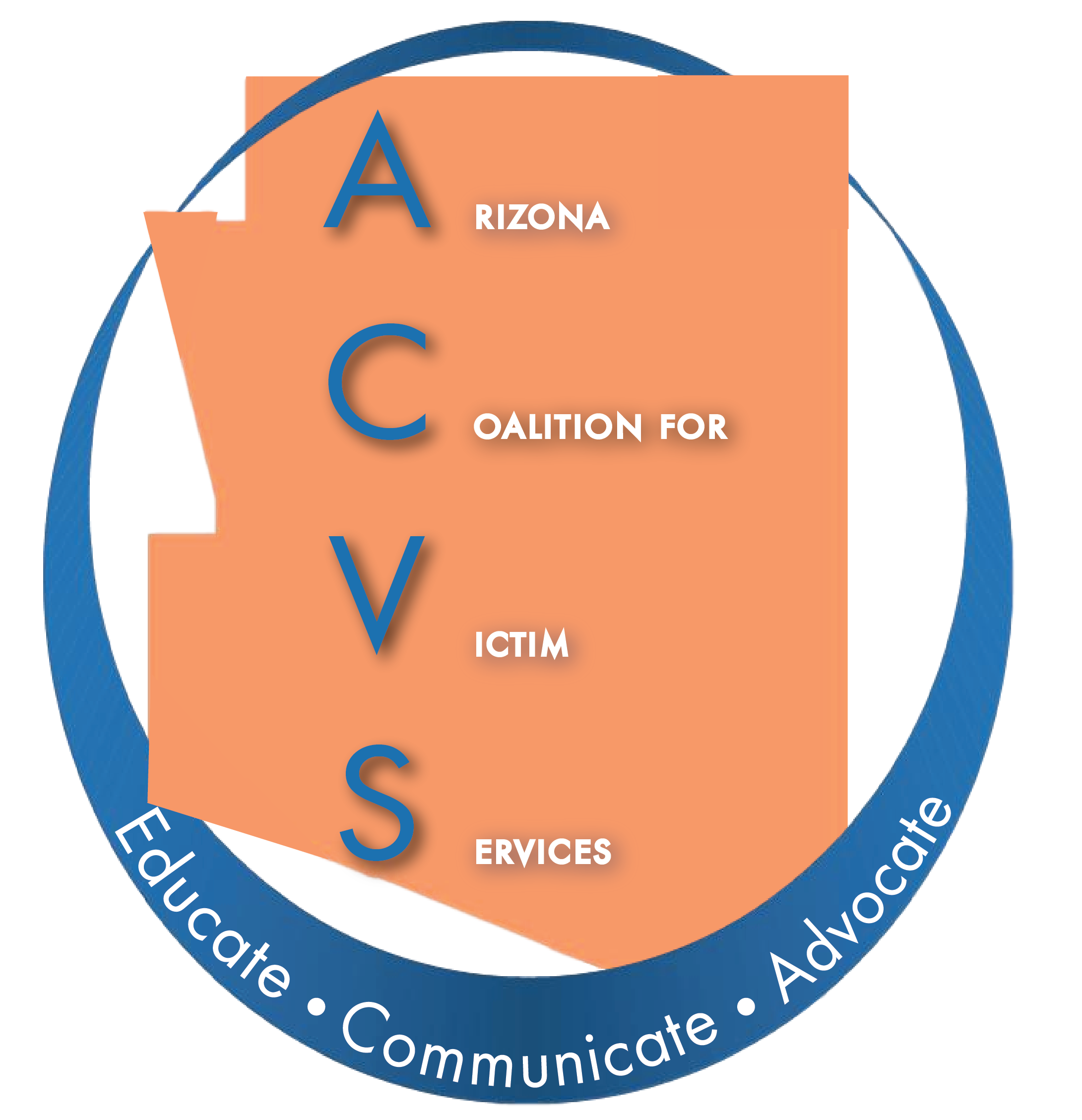 Arizona Coalition for Victim Services (ACVS)   Agenda – January 15, 2020 at 10:00amPhoenix Family Advocacy Center, 2120 N. Central Avenue,2nd Floor Community Conference Room, Phoenix, AZCall to Order –  Amy Bocks, ChairWelcome and IntroductionsApproval of November Meeting Minutes AZPOINT – Heather Bohnet, AZ Criminal Justice Commission2020/2021 membership year voteVoting right and benefitsFee structureLegislative Priorities Kennesha Jackson, Arizona Attorney General’s OfficeSamantha Hinchey, Arizona Coalition to End Sexual and Domestic Violence.Updates from ACESDV, Samantha HincheyState Agency Coordinating Team (SACT) – Funders’ ReportVRP, Kennesha Jackson, Arizona Attorney General’s OfficeACJC, Heather Bohnet, Arizona Criminal Justice CommissionVOCA, Kate Lyon, Arizona Department of Public Safety DESDHSArizona Victim Assistance Academy (AVAA), Connie ChapmanCommittee ReportsExecutive Board Report, Amy Bocks Treasurer’s Report, Isela Devora/Amy Bocks Membership Committee, Marcy MoralesRelocation Committee, Tracy Wilkinson Website Committee, Marcy MoralesNew Business/Open ForumNext Meeting – March 18, 2020, 10:00am, Phoenix Family Advocacy Center, 2120 N. Central Avenue, 2nd Floor Community Conference Room, Phoenix, AZ.  Adjournment 